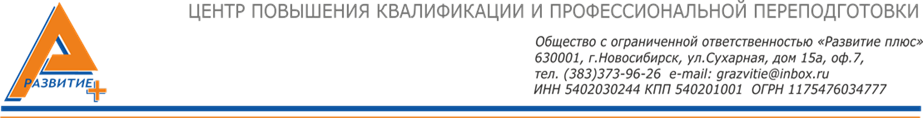 «Градостроительство»240 академических часовУчебный план:№ п/пНаименование модулейВсего часовЛекцииПра ктик а/семинарФорма контроля1.Нормативно-правовое обеспечение градостроительной деятельности. Градостроительное законодательство РФ, субъектов РФ и органов местного самоуправления: полномочия, виды нормативно-правовых актов, предметы правового регулирования, содержание нормативно-правовых актов6412.Новая редакция Градостроительного Кодекса РФ с изменениями на 2018 год6413.Система градостроительной документации. Технология градостроительного проектирования (общие принципы)8514.Состав и порядок согласования документов территориального планирования субъектов, содержание схем территориального планирования муниципальных районов и населенных пунктов. Структура, состав, содержание, порядок подготовки, согласования и утверждения схем территориального планирования муниципальных районов, генеральных планов поселений, городских округов8515.Нововведения по регулированию подготовки, согласования и утверждения документации по планировке территории и обеспечения комплексного и устойчивого развития территорий, вступили в силу в 2017 г. и 11.01.2018 года10526.Резервирование и изъятие земельных участков для государственных и муниципальных нужд9337.Особые зоны, специальные режимы. Ограничения, сервитуты. Самострой. Споры о сносе/демонтаже вблизи охранных зон.7538.Система градостроительных документов и их соотношение. Требования 373-ФЗ. Градплан, КУРТ, ППТиПМ. Комплексное развитие территории по инициативе органов местного самоуправления/правообладателей земельных участков10629.Изменения в ст. 51 «Разрешение на строительство» и 55 «Выдача разрешения на ввод объекта в эксплуатацию»74110.Нововведения в техническом регулировании градостроительной деятельности105211.Технический заказчик с 01.07.2017 г. Застройщик, технический заказчик - определение ответственности. Участники строительного процесса и разграничение их функций по новому законодательству84312.Изменение границ ответственности участников в различных видах строительства913.Состав и содержание правил землепользования и застройки. Подготовка карты градостроительного зонирования. Установление градостроительных регламентов1014.Состав и содержание документации по планировке территории. Требования к проектам планировки и проектам межевания территорий1015.Особенности разработки градостроительной документации при проектировании линейных объектов. Документация по планировке территории линейных объектов916.Зоны с особыми условиями использования территорий: понятие, юридические признаки, виды917.Реализация генерального плана. Программы комплексного развития систем коммунальной, инженерной и транспортной инфраструктур918. Регламентирование и нормирование градостроительной деятельности: технические регламенты, нормативы градостроительного проектирования, градостроительные регламенты, правила благоустройства819.Девелопмент в градостроительстве. Развитие застроенных территорий. Комплексное освоение земельных участков в целях жилищного строительства820. Регулирование градостроительной деятельности в исторических поселениях721.Новые требования к проектам планировки и межевания территорий и ГПЗУ с 01.07.2017 года. Нормативы градостроительного проектирования и документация по планировке территории по новому законодательству, изменения по N 373-ФЗ от 03.07.2016 г. и по N 507-ФЗ от 31.12.2017 Новый институт градостроительного законодательства - деятельность по комплексному и устойчивому развитию территории (правовая природа, процедура, участники)922. Обновлённый термин «красные линии». Новый термин «элемент планировочной структуры»923. Новый состав градостроительного регламента и карты градостроительного зонирования правил землепользования и застройки824.Необходимость внесения изменений в ПЗиЗ825.Изменения в составе документации по планировке территории926. Изменения в составе и содержании проекта планировки территории и проекта межевания территории827. Нововведения относительно проектов планировки линейных объектов728. Новшества в процедуре подготовки документации по планировке территории729.Внесение изменений в правила землепользования и застройки на основании документации по планировке территории5Итоговое тестирование2В соответствии с положениемИтого:Итого:2405220